T HE C O M M O N W E A L T H OF M A S S A C H U S E T T S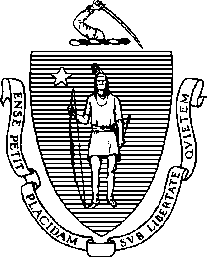 ANIMAL CONTROL OFFICER ANIMAL INTAKE FORM1. To City or Town Treasurer, I report that I have caught, confined and disposed of an animal as set forth below:2. Returned to owner:3. Animal was adopted/ transferred to:4. Rabies vaccination information: (Attach copy of rabies certificate to this form)5. Euthanasia/ died in care/ other outcome:6. Payment:White Copy - Animal Control / Blue Copy— Dog Owner / Pink Copy - City/town Treasurer / Yellow Copy - City/Town Clerk